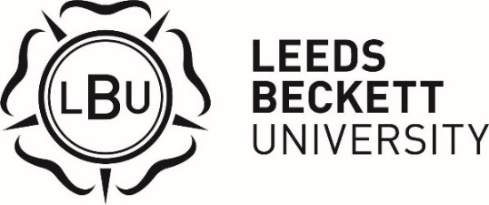 Cognni BSc Computer Science Scholarship
2023/2024OverviewThe Cognni BSc Computer Science Scholarship is supported by local software company, Cognni Computer Software Limited, to equip young individuals for future management and leadership positions, as well as providing them with real-world experience. The scholarship is a cash award of £15,000 for one first year student, paid in instalments over three years. Applicants will need to be studying our BSc (Hons) Computer Science course, have an annual household income of £27,500 or less and have a permanent home address in Yorkshire or the surrounding area. Students who are eligible to apply, according to information on their student record, will be contacted via their student email address and applications will be online through MyHub.Eligibility CriteriaThe scholarship is open to applications from candidates who meet the criteria below: Have a household income of £27,500 or less.Be in their first year of study of their first undergraduate degree.Be studying BSc (Hons) Computer Science.Permanent home address in Yorkshire and surrounding areas.IMD quantiles 1-3 (desirable).Application ProcessCandidates who are eligible according to information on their student record will be contacted through their student email and notifications on MyHub. If you believe you are eligible but have not been contacted, please contact the Bursary & Scholarship Officer. Applications will open in October 2023. If your application is successful you will be invited to an interview. Interview dates for this scholarship will be in November/December. Specific dates and times will be confirmed when applicants are successfully shortlisted for interview. Successful scholars will be notified in December.PaymentThe first instalment of scholarship payment will be awarded in January 2024 and paid directly to a nominated bank account. The payment schedule can be amended for accelerated degrees or sandwich degrees.GeneralFull terms and conditions of the scholarship will be provided to successful scholars before formally accepting the scholarship.The university retains the right to vary the terms and conditions of the application process as it deems appropriate.If you have any queries please contact the Bursary & Scholarship Officer via email on bursaryandscholarship@leedsbeckett.ac.uk, or telephone 0113 812 5859.